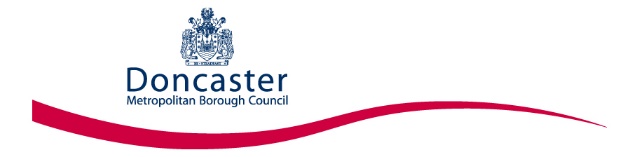 This form is to be completed for annual blanket consent for regular routine activities that take place in the local area.(To be completed by establishment)I hereby agree to my young person participating in recognised, routine activities that are organised by the school, taking place off the site, but within the local area. Such activities would include for example, environmental/field studies, sports fixtures, joint activities with other schools, visits to the local shop/church/library/museum/theatre etc. (Establishment to amend as necessary) I understand that: such activities will not normally extend beyond the school day, however if they are likely to do so, such as in the case of sports fixtures, adequate advance notice and details will be provided by the school so that I can make appropriate arrangements for my young person’s safe return home;  my specific permission will be sought for any out-of-school visits and activities beyond those outlined above, which involve overnight stays, journeys beyond the local area, non-routine visits taking place outside of normal school hours, visits which involve high risk activities/environments etc.;  there is some level of risk in every activity, but that all reasonable measures will be taken to minimize the risks involved; my young person will be under an obligation to follow all directions given by staff and observe all guidelines governing the visit/activity along with following all other policies applied by the school. I will inform the school of any changes to medical or other information which staff should reasonably be aware of, and which might affect the safety and welfare of my young person or other group members during an offsite visit; Name of Parent/Carer: ………………………………………………………………………………………Relationship to Young Person:………………………………………………………………………………Signed: …………………………………………………….		      Date:……………………………Establishment:Period of Consent:(To be completed by parent/carer)(To be completed by parent/carer)Name of young person:Pre-existing medical / anxiety related conditions: